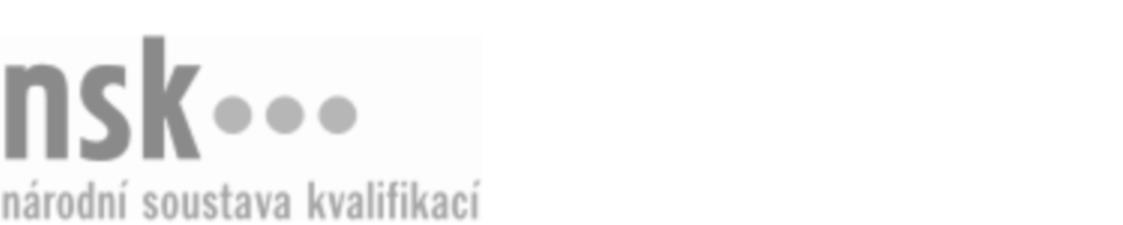 Další informaceDalší informaceDalší informaceDalší informaceDalší informaceDalší informaceOmítkář/omítkářka (kód: 36-057-H) Omítkář/omítkářka (kód: 36-057-H) Omítkář/omítkářka (kód: 36-057-H) Omítkář/omítkářka (kód: 36-057-H) Omítkář/omítkářka (kód: 36-057-H) Omítkář/omítkářka (kód: 36-057-H) Omítkář/omítkářka (kód: 36-057-H) Autorizující orgán:Autorizující orgán:Ministerstvo průmyslu a obchoduMinisterstvo průmyslu a obchoduMinisterstvo průmyslu a obchoduMinisterstvo průmyslu a obchoduMinisterstvo průmyslu a obchoduMinisterstvo průmyslu a obchoduMinisterstvo průmyslu a obchoduMinisterstvo průmyslu a obchoduMinisterstvo průmyslu a obchoduMinisterstvo průmyslu a obchoduSkupina oborů:Skupina oborů:Stavebnictví, geodézie a kartografie (kód: 36)Stavebnictví, geodézie a kartografie (kód: 36)Stavebnictví, geodézie a kartografie (kód: 36)Stavebnictví, geodézie a kartografie (kód: 36)Stavebnictví, geodézie a kartografie (kód: 36)Povolání:Povolání:Zedník; OmítkářZedník; OmítkářZedník; OmítkářZedník; OmítkářZedník; OmítkářZedník; OmítkářZedník; OmítkářZedník; OmítkářZedník; OmítkářZedník; OmítkářKvalifikační úroveň NSK - EQF:Kvalifikační úroveň NSK - EQF:33333Platnost standarduPlatnost standarduPlatnost standarduPlatnost standarduPlatnost standarduPlatnost standarduPlatnost standarduStandard je platný od: 21.10.2022Standard je platný od: 21.10.2022Standard je platný od: 21.10.2022Standard je platný od: 21.10.2022Standard je platný od: 21.10.2022Standard je platný od: 21.10.2022Standard je platný od: 21.10.2022Omítkář/omítkářka,  29.03.2024 12:14:17Omítkář/omítkářka,  29.03.2024 12:14:17Omítkář/omítkářka,  29.03.2024 12:14:17Omítkář/omítkářka,  29.03.2024 12:14:17Omítkář/omítkářka,  29.03.2024 12:14:17Strana 1 z 2Další informaceDalší informaceDalší informaceDalší informaceDalší informaceDalší informaceDalší informaceDalší informaceDalší informaceDalší informaceDalší informaceDalší informaceDalší informaceObory vzděláníObory vzděláníObory vzděláníObory vzděláníObory vzděláníObory vzděláníObory vzděláníK závěrečné zkoušce z oboru vzdělání Zedník (kód: 36-67-H/01) lze být připuštěn po předložení osvědčení o získání některé z uvedených profesních kvalifikací nebo skupin profesních kvalifikací:K závěrečné zkoušce z oboru vzdělání Zedník (kód: 36-67-H/01) lze být připuštěn po předložení osvědčení o získání některé z uvedených profesních kvalifikací nebo skupin profesních kvalifikací:K závěrečné zkoušce z oboru vzdělání Zedník (kód: 36-67-H/01) lze být připuštěn po předložení osvědčení o získání některé z uvedených profesních kvalifikací nebo skupin profesních kvalifikací:K závěrečné zkoušce z oboru vzdělání Zedník (kód: 36-67-H/01) lze být připuštěn po předložení osvědčení o získání některé z uvedených profesních kvalifikací nebo skupin profesních kvalifikací:K závěrečné zkoušce z oboru vzdělání Zedník (kód: 36-67-H/01) lze být připuštěn po předložení osvědčení o získání některé z uvedených profesních kvalifikací nebo skupin profesních kvalifikací:K závěrečné zkoušce z oboru vzdělání Zedník (kód: 36-67-H/01) lze být připuštěn po předložení osvědčení o získání některé z uvedených profesních kvalifikací nebo skupin profesních kvalifikací:K závěrečné zkoušce z oboru vzdělání Zedník (kód: 36-67-H/01) lze být připuštěn po předložení osvědčení o získání některé z uvedených profesních kvalifikací nebo skupin profesních kvalifikací: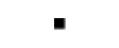 Zedník/zednice (kód: 36-020-H)Zedník/zednice (kód: 36-020-H)Zedník/zednice (kód: 36-020-H)Zedník/zednice (kód: 36-020-H)Zedník/zednice (kód: 36-020-H)Zedník/zednice (kód: 36-020-H)Zedník/zednice (kód: 36-020-H)Zedník/zednice (kód: 36-020-H)Zedník/zednice (kód: 36-020-H)Zedník/zednice (kód: 36-020-H)Zedník/zednice (kód: 36-020-H)Zedník/zednice (kód: 36-020-H)Montér/montérka zdicích systémů (kód: 36-056-H)Montér/montérka zdicích systémů (kód: 36-056-H)Montér/montérka zdicích systémů (kód: 36-056-H)Montér/montérka zdicích systémů (kód: 36-056-H)Montér/montérka zdicích systémů (kód: 36-056-H)Montér/montérka zdicích systémů (kód: 36-056-H)Omítkář/omítkářka (kód: 36-057-H)Omítkář/omítkářka (kód: 36-057-H)Omítkář/omítkářka (kód: 36-057-H)Omítkář/omítkářka (kód: 36-057-H)Omítkář/omítkářka (kód: 36-057-H)Omítkář/omítkářka (kód: 36-057-H)Úplné profesní kvalifikaceÚplné profesní kvalifikaceÚplné profesní kvalifikaceÚplné profesní kvalifikaceÚplné profesní kvalifikaceÚplné profesní kvalifikaceÚplné profesní kvalifikaceÚplnou profesní kvalifikaci Zedník (kód: 36-99-H/35) lze prokázat předložením osvědčení o získání některé z uvedených profesních kvalifikací nebo skupin profesních kvalifikací:Úplnou profesní kvalifikaci Zedník (kód: 36-99-H/35) lze prokázat předložením osvědčení o získání některé z uvedených profesních kvalifikací nebo skupin profesních kvalifikací:Úplnou profesní kvalifikaci Zedník (kód: 36-99-H/35) lze prokázat předložením osvědčení o získání některé z uvedených profesních kvalifikací nebo skupin profesních kvalifikací:Úplnou profesní kvalifikaci Zedník (kód: 36-99-H/35) lze prokázat předložením osvědčení o získání některé z uvedených profesních kvalifikací nebo skupin profesních kvalifikací:Úplnou profesní kvalifikaci Zedník (kód: 36-99-H/35) lze prokázat předložením osvědčení o získání některé z uvedených profesních kvalifikací nebo skupin profesních kvalifikací:Úplnou profesní kvalifikaci Zedník (kód: 36-99-H/35) lze prokázat předložením osvědčení o získání některé z uvedených profesních kvalifikací nebo skupin profesních kvalifikací:Úplnou profesní kvalifikaci Zedník (kód: 36-99-H/35) lze prokázat předložením osvědčení o získání některé z uvedených profesních kvalifikací nebo skupin profesních kvalifikací:Zedník/zednice (kód: 36-020-H)Zedník/zednice (kód: 36-020-H)Zedník/zednice (kód: 36-020-H)Zedník/zednice (kód: 36-020-H)Zedník/zednice (kód: 36-020-H)Zedník/zednice (kód: 36-020-H)Zedník/zednice (kód: 36-020-H)Zedník/zednice (kód: 36-020-H)Zedník/zednice (kód: 36-020-H)Zedník/zednice (kód: 36-020-H)Zedník/zednice (kód: 36-020-H)Zedník/zednice (kód: 36-020-H)Montér/montérka zdicích systémů (kód: 36-056-H)Montér/montérka zdicích systémů (kód: 36-056-H)Montér/montérka zdicích systémů (kód: 36-056-H)Montér/montérka zdicích systémů (kód: 36-056-H)Montér/montérka zdicích systémů (kód: 36-056-H)Montér/montérka zdicích systémů (kód: 36-056-H)Omítkář/omítkářka (kód: 36-057-H)Omítkář/omítkářka (kód: 36-057-H)Omítkář/omítkářka (kód: 36-057-H)Omítkář/omítkářka (kód: 36-057-H)Omítkář/omítkářka (kód: 36-057-H)Omítkář/omítkářka (kód: 36-057-H)Omítkář/omítkářka,  29.03.2024 12:14:17Omítkář/omítkářka,  29.03.2024 12:14:17Omítkář/omítkářka,  29.03.2024 12:14:17Omítkář/omítkářka,  29.03.2024 12:14:17Omítkář/omítkářka,  29.03.2024 12:14:17Strana 2 z 2